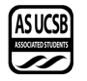 Senate AgendaAssociated Students29 September 2021Zoom Minutes/Actions recorded by: Maggie BoyleCall to Order by Bee Schaefer , INTERNAL VICE PRESIDENT   at 6:35 PMWe ask you to join us in acknowledging the Chumash Peoples, their Elders, both past and present, as well as their future generations. We would like to take this opportunity for us all to reflect on how the work we do here today, in our search for knowledge, our opportunities to teach, and every day, in our chosen fields, affects these lands and the peoples of these lands that we work with and research to protect.We acknowledge that this University system was founded upon exclusions and erasures of many Indigenous peoples, including those on whose lands this institution is located, the villages and unceded lands of the Chumash people.  This UCSB Administration has failed to faithfully and dutifully support the traditional custodians of these lands, Chumash people and Indigenous students, through their continued support of Mauna Kea.As we work together to prevent further damage to these lands and waters that support not only our livelihoods, recreation, lifestyles, research, and education, we remember that the Chumash peoples of this area have been separated from these lands, unable to maintain livelihoods as they should, unable to recreate traditionally, unable to maintain their traditional lifeways freely, and unable to have the same access to their lands that we are provided, to do their own traditional research and educate their future generations.The Chumash people are comprised of the descendants of Indigenous peoples removed from their Island of origin Limuw (Santa Cruz), Anyapac (Anacapa), Wima (Santa Rosa) and Tuqan (San Miguel), subjugated by 5 missions during Spanish colonization of the Central Coast, from Malibu to Morro Bay and inland to Bakersfield. The Villages, upon which this University sits, were a safe haven for maritime travelers. A place alive with trading, hospitality, and abundance. A place where knowledge of and from the surrounding areas, far and wide, was shared with all people of this place and its many visitors. A traditional place of sharing knowledge and education. A tradition this University has an obligation to remember.Many of the projects and research conducted by this University are within the traditional territory of the Chumash Peoples, and/or affect other Indigenous peoples in their territories and in spite of all of this, each Tribe, Council, Clan, and Band is working diligently to restore and continue their traditional stewardship practices on these lands and heal from this historical trauma.The damage that has been done and continues to be done by not sharing the true history and legacy in this place and others, and by the exploitation of the Natural Cultural Resources of these areas, can never be erased, there is no mitigation or research project that can make their communities whole again. But we can do better!As educators, friends, and allies, together, we can acknowledge the mistakes and atrocities of the past and move forward in remembrance and relationship with the local Chumash peoples and other Indigenous peoples, to facilitate their process of healing by making sure that our processes here make room for their Chumash and Indigenous voices to be heard, their Traditional Ecological Knowledge of these territories to be listened to and their peoples to be a part of the healing of these lands and waters, as well as themselves.This acknowledgment, though brief and in no way complete, demonstrates a commitment by this institution and their educators, to begin the process of creating a relationship with the local Chumash and Indigenous Communities and work to dismantle the ongoing legacies of settler colonialism.We come together today to acknowledge, stand up for, and give voice to, the unceded lands and waters of the Chumash and all their peoplesA) MEETING BUSINESSA-1) Roll CallA-2) Excused Absences  Senator Castillo from 6:30 pm to 8:30 pm Senator Liebetrau from 8:00 pm to 9:00 pm Senator Zhang from 6:30 pm to 10:00 pm Senator Ferguson from 6:30 pm  to 8:45 pmMOTION/SECOND: Tait/StankewiczMotion language: motion to bundle and approve all excused absences ACTION: Vote: CONSENT  Vote Taken:  6:42 PMA-3) Acceptance of ProxiesProxy Jackie Stahl for Senator Merkel for Fall QuarterMOTION/SECOND: Ramos/H. LeeMotion language: motion to approve Jackie Stahl as a proxy for Senator Merkel for Fall quarterACTION: Vote: CONSENT  Vote Taken:  6:43 PMB) External ReportsB-1) Chancellor’s Representative-B-2) UCPD Representative-B-3) GSA Representative-B-4) University Center Governance Board Representative-B-5) IVCSD Representative- C) New BusinessD) PUBLIC FORUM-Surya PugalI am the parliamentarian for fall quarterThe impartial interpreter for legal code, feel free to use me as an additional resource for any questions you might have about legal codeI will set up a Facebook for this role and I will be unfriending people on my personal FB account, that is a standard I am holding to keep impartiality Working on fixing typos in legal codeIf you are interested in making legislation for those changes let me know Here is my Facebook account for the parliamentarian role: https://www.facebook.com/profile.php?id=100073336569874 GonzalezPut your preferred method of contact in the chatSurya ResponseThrough Facebook and emailThese are my preferred methods because I have my AS email connected to those accounts so I can keep records of thatDaniel MitchellI am the Internal affairs coordinatorJob is to ensure transparency between BCUs, exec offices, and senatorsGood for senators to be starting off with their BCU’s on a good noteOne thing like to ask is if you haven’t reached out BCU chairs try emailing them, introduce yourself say hi and what they are up to for fall quarterIf you have any questions BCU related let me know, danielymitchell@ucsb.eduLiberatraeWhich BCUs did you work with?Mitchell Response IV Arts and AS RecyclingChowWhat is your advice about CCS council?Daniel ResponseCould be something informal, host an even every quarter calling all ccs students, maybe public forum or town hall to see what the ccs students what represented for them in AS IVPGreat resource, he will be contacting you all E) Acceptance of AgendaMOTION/SECOND: Stankiewicz/JohnsonMotion language: motion to accept the agenda ACTION: Vote: CONSENT  Vote Taken:  6:54 PMF) Consent Calendar-   G) Action ItemsG-1) Immediate ConsiderationG-2) Old Business-       H) Recess-I) ASUCSB ReportsI-1) Administrative Committees-I-2) Boards and Commissions-I-3) Unit Reports-I-4) President’s Cabinet Report -I-5) Executive Director’s Report-Marisela MarquezWelcome to you allMy office hours are on Fridays from 1-3PM, or by appointmentMy office is within the AS Admin SuiteWe are spread out through 7 different locationsHave a retreat outside of the senate meeting for you allI will be reporting to you all personnel issues, ongoing issues and student-initiated projectsYour fiscal year ends June 30 and opens up on July 1st so are still in process of finishing it up and preparing for an auditYou pay for an annual audit to conduct one and decision making processes, later on in the fall those audits will take placePersonnel Active recruitments: Search for KCSB radio engineer, recycling and garden coordinator, and the bike shop coordinator for the lead mechanicHave 14 vacancies that have a lot of workload that is being distributed by other folks Looking to fill those positions as soon as possibleOngoing issuesThe new bike shop is coming The process has taken almost 20 years and now there is finally a plan to open one on your behalfWorking on return to campus for your department We have been operating remotely for around 20 months5 areas; radio station food bank, ticket office and the garden and all the administrative servicesThey were successful in keeping operations going Building 434, AS annex is in there, planning for that building that we share still in process of thatApproved the reopen of the Pardall centerIncludes the space for the LRC and IVTU on the second floorEverything that goes into conducting the searches and supporting and creating these committees has been half of my workStudent Initiated ProjectsVending machine is finally coming online for students who are most food insecure, execs have been hard at work this summerHolly MayesI work for the department of as assistant director of governmental affairsI can help with advising in editing legislation and anything governmental affairsI-6) Executive Officers’ Report -      PresidentIVPReport on behalf of YuvalWouldn’t be able to make it to this meeting however if you need to contact here president@as.ucsb.eduEmail her if you have anything to say to her you can contact her      Internal Vice President MOTION/SECOND: Gonzalez/JohnsonMotion language: motion to suspend orders of the day and move into a 5 min recess ACTION: Vote: CONSENT  Vote Taken:  7:11 PMMOTION/SECOND: Tait/StankiewiczMotion language: motion to resume orders of the dayACTION: Vote: CONSENT  Vote Taken:  7:17 PMBee Schaefer, IVPBrief announcementsAgenda and minutes deadlines: the legislation minutes and or appointments by 6pm on Tuesday and additions by 4pm Wednesday.Reach out to my IVP email, any other email I will not be responding to immediately and it might get lost, anything in my purview please email to that directlyI will be tabling Tuesday or Wednesday Ordered 100 or 200 week of welcome packets to hand outIf anyone wants to participate senators, BCUs or appointed members let me knowAccess to AS main for senators to work and BCU members can utilize that space, the key will be given to you AS staff will be looking over that request, expect updates for thatIf you want to schedule fall 1-1 with me feel free to schedule the google calendarYou are obligated to be aware of your duties and responsibilityI am offering my officer hours to you all to know what you have to do H. LeeWhen are your office hours?IVP ResponseMondays and Wednesday, Friday 12-3pmMight make Thursdays availableI am available anytime with appointmentSenators get your office hours togetherPlease prioritize your job here that you were elected forYou have two weeks to solidify your schedule      External Vice President of Local Affairs      External Vice President of Statewide Affairs      Student Advocate GeneralI-7) Senator Representative Reports-LiebertrauCommittee on CommitteesThe previous recruitment and outreach chairs have had trouble transitioning and there isn’t anyone else on the board and they lost information that is affecting the F&B committeePropose a directional resolution to appoint people to CoC to help the F&B committee going forward because they do not have any finance officersI-8) Administrative Reports-J) Committee ReportsJ-1) Standing Committee on Finance and Business-StankiewiczWe might not reach quorum next weekEveryone in F&B please give me your headshot by WednesdayIf you have your office hours please let me know because people are requesting authorized signers’ workshopJohnsonMeetings are on Mondays at 4PMJ-2) Standing Committee on External Affairs-J-3) Standing Committee on Internal Affairs-RamosSent an email for a when2meet, please fill that out and check your AS emailJ-4) Standing Committee on Basic Needs-TranMeeting tomorrow at 12:30PMGot to meet with UC wide basic needs guideJ-5) Group Project and other Temporary Committee Reports- K) Minutes and Allocations:K-1) Senate Minutes 	    	9/11 MOTION/SECOND: Tait/H.LeeMotion language: motion to bundle and approve the senate minutesACTION: Vote: CONSENT  Vote Taken:  7:26 PMK-2) Administrative Committees MinutesK-3) BCU Minutes	IAC 5/26	Coastal Fund  8/01 9/02	CoVo 9/21	CAB 2/27ZWC 9/27	EAB 9/27	ASPB 9/27MOTION/SECOND: Stankiewicz/TaitMotion language: motion to bundle and approve all BCU minutes ACTION: Vote: CONSENT  Vote Taken:  7:27 PMK-4) Standing Committee Minutes	F&B 9/27MOTION/SECOND: Tait/RutenburgMotion language: motion to bundle and approve all standing committee minutes ACTION: Vote: CONSENT  Vote Taken:  7:28 PMIVPThey were not able to adjourn the meeting since they did not meet quorum Amend the motion and suggest that you all open up the F&B minutes I will read the recommendations they made and then y’all can make official motions as we go through their meeting minutesMOTION/SECOND: Stankiewicz/H. LeeMotion language: motion to amend the previous motion to bundle and approve all standing committee minutes to motion to open up the F&B minutes ACTION: Vote: CONSENT  Vote Taken:  7:32 PMF&B 9/27Recommendation: MOTION/SECOND: Proxy Solomon/RutenburgMotion Language: motion to recommend to start this meeting at 4:03PMACTION: passed 4:05 PMAdvisor/Staff Instruction/Request:Responsible for Follow-through:Additional approval required: YES SenateMOTION/SECOND: Gonzalez/TaitMotion language: motion to start the F&B meeting at 4:03PM ACTION: Vote: CONSENT  Vote Taken:  7:36 PMCall to order at 4:03PMA-2. Attendance, pronouns, & Ice Breaker (including non-members)A-3. Acceptance of Excused Absences and Proxies Excuse Taylor Tait for the Fall QuarterExcuse Ethan Engler for the entire meeting Excuse Nicole Bongard from 6-7pmReanna Penafiel as a proxy for Cassandra Chow for Fall QuarterMakeda Solomon as a proxy for Brieonni Johnson from 4-5pm for Fall Quarter Recommendation:MOTION/SECOND: Rutenburg/ Proxy SolomonMotion Language: motion to recommend to bundle and approve all excused absencesACTION: passed  4:11 PMAdvisor/Staff Instruction/Request:Responsible for Follow-through:Additional approval required: YES SenateMOTION/SECOND: Stankiewicz/TaitMotion language: motion to bundle and approve all excused absences ACTION: Vote: CONSENT  Vote Taken:  7:37 PMRecommendation: MOTION/SECOND: Bongard/RutenburgMotion Language: motion to recommend to bundle and approve all proxiesACTION: passed  4:12 PMAdvisor/Staff Instruction/Request:Responsible for Follow-through:Additional approval required: YES SenateMOTION/SECOND: Gonzalez/H.LeeMotion language: motion to bundle and approve all proxiesACTION: Vote: CONSENT  Vote Taken:  7:38 PMB. PUBLIC FORUM (2 minutes each unless requested otherwise)Undergraduate Diversity and Inclusion in PhysicsPresenting: Pierre Thibodeaux Undergraduate Diversity and Inclusion: Org that works with the physics department, holds events and establishes policies for inclusion. Our meetings are at 6:30 on Wednesdays. During meetings we talk about the logistics of planning events and talk about initiatives being taken in the department and how tests should be administered and how it should be run. Encouragement from people from all departments to join. Provide pizza to individuals who may not be able to come because of dinner time conflicts or for those who are facing food insecurity. Encourage people to come to our meetings. Listed on the budget are projected meetings and how many pizzas, getting them from Costco. This includes meetings from Fall, winter and spring $975.52 total amount, informed the cap is $750 so that is what we are requesting it would fund pizza for all three quarters. Calculator from week 3 $900.48, excluding week 10 meetings it is  $804 meetings get around 30 people.Stankiewicz: How many people will be attending the meeting?Undergraduate Diversity and Inclusion: Feed 30 people. We would get two cheese and one pepperoni.Astronomy Society at UCSBPresenting: Pierre ThibodeauxAstronomy Society at UCSB: Org that is looking to bring astronomy to UCSB's only astronomy society. Through social seminars. Requesting funding for 4 events.Week 2 Thursday: a viewing with a grad student, seminar and viewing through telescopes, fees for tech services and the room fee for Grivetz. Cups, granola bars and spoons, hot chocolate, electric kettle, and snacks $96.96 for this event. Week 4 Literature and astronomy event, talk about books and classic literature, cups, spoons, tea variety pack, tech services, oreo cookies; total $72.11. Week 6 Astronomy and Art event: tech services and cups to hold water, other items in this event are going to be requested from RHA. Week 8 professor talk: tech services fee. For all the events the subtotal is $248.32 and $50.39 of that is towards food. Oreo cookies are vegan and the granola bars are vegan too. All food should be accessible to peopleKelsey: Electric kettle, I believe that would technically fall under equipment which we aren't allowed to fund, you could use your $250 start-up fund to purchase that.Astronomy Society at UCSB: That's interesting. I did ask this question and this is a response to the question; no funding of equipment at all?Kelsey: The committee has to discuss it still, I'm just the advisor so I am bringing that up as a possibility.Moot Court @ UCSBPresenting: Caillian SheehyMoot Court: Funding for competitions, 3 regional competitions and two informal invitationals, these are some pre-law activities. The Texas regional you will not be funding the state of Texas so that shouldn't be a problem complies with the state legislature holds on that. The total that we are requesting is $1,120.UCSB Mock Trial TeamPresenting: Caillian SheehyUCSB Mock Trial Team: Fall budget, attending the following tournaments during zoom. We are requesting funding for trial materials which include: folders, boxes, and poster board. We are hosting a mock trial tournament that will raise $1,100 through zoom. We are requesting $2,290.Kelsey: How do yall advertise participation in these groups, is it open to all students?Open for any student to join there is a try out process, for mock trial we are in a recruitment session. UCSB Mock Trial Team: Advertise through various email list services. For moot court anyone can join, season starts a bit later, have recruitment in fall and springKelsey: Open to any major and any student?UCSB Mock Trial Team: Yes, any year and any major.UCSB Badminton UCSB Badminton: We are requesting a total of $1,200. Stankiewicz: What you’re requesting falls under equipment.UCSB Badminton: About the complication of equipment, we didn't run with this issueApproved once 2018-2019 for $625 and 2019 rejected Kelsey: Funding request $1786 for a tournament One time exception would come into play here that might not be allowed for requesting fundingStankiewicz: The $250 start-up and the $750 one time alliance for food, I don't think there is a one time allowance for this.Kelsey: Financial policy once per year may make an exception by a 2/3rds vote of the board; the board will have to deliberate to pass a motion to approve it. C.	REPORTS  Advisor’s Report No update from AnjumChair’s ReportOffice hours by week 3Headshot by end of this weekReach out to student orgs that I have assigned you to be a liaison for, let me know when you email themChief Financial Officer’s Report D.	ACCEPTANCE of AGENDA/CHANGES to AGENDARecommendation:MOTION/SECOND: Rutenburg/Proxy SolomonMotion Language: motion to recommend to accept the agendaACTION: passed  4:43 PMAdvisor/Staff Instruction/Request:Responsible for Follow-through:Additional approval required: YES Senate		MOTION/SECOND: Tait/GonzalezMotion language: motion to accept the agenda ACTION: Vote: CONSENT  Vote Taken:  7:39 PME.  ACCEPTANCE of ACTION SUMMARY/MINUTESF. ACTION ITEMS 
	F-2. New BusinessUndergraduate Diversity and Inclusion in PhysicsRecommendation:MOTION/SECOND: Rutenburg/PenafielMotion Language: motion to recommend to fund Undergraduate Diversity and Inclusion in Physics $750 out of SEAL Fall FundACTION: passed  4:12 PMAdvisor/Staff Instruction/Request:Responsible for Follow-through:Additional approval required: YES SenateBongard: How much can we allocate to tournamentsKelsey: Usually is mock trial, ethics bowl, moot court typically are the ones who ask for funding in the year from academic teamsRutenburg: What happens to the money that we don't use by the end of the yearAnjum: It goes to senate unallocatedMOTION/SECOND: Stankiewicz/GonzalezMotion language: motion to fund the Undergraduate Diversity and Inclusion in Physics $750 out of the SEAL Fall FundACTION: Vote: CONSENT  Vote Taken:  7:40 PMAstronomy Society at UCSB- $248.32Kelsey: Is it just the electric kettle is only $26 and if you table there is no guarantee that you will have quorum Stankiewicz: We would be able to amend it to take it off the funding Kelsey: You can take it off and fund the restRecommendation:MOTION/SECOND: Rutenburg/BongardMotion Language: motion to recommend to amend the funding request and fund Astronomy Society at UCSB for $221.39 out of the SEAL Fall FundACTION: passed 4:56 PMAdvisor/Staff Instruction/Request:Responsible for Follow-through:Additional approval required: YES Senate
MOTION/SECOND: Chow/TaitMotion language: motion to recommend to amend the funding request and fund Astronomy Society at UCSB $221.39 out of the SEAL Fall FundACTION: Vote: CONSENT  Vote Taken:  7:42 PMMOTION/SECOND: Stankiewicz/ChowMotion language: motion to amend the motion to ‘recommend to amend the funding request and fund Astronomy Society at UCSB $221.39 out of the SEAL Fall Fund’ to motion to ‘amend funding request and fund Astronomy Society at UCSB $221.39 out of the SEAL Fall Fund’ACTION: Vote: CONSENT  Vote Taken:  7:43 PMMoot Court @ UCSB- $1,200Recommendation:MOTION/SECOND: Rutenburg/Proxy SolomonMotion Language: motion to recommend to approve the funding request of $1,,200 out of Academic TeamsACTION: passed 4:59 PMAdvisor/Staff Instruction/Request:Responsible for Follow-through:Additional approval required: YES SenateMOTION/SECOND: Stankiewicz/EnglerMotion language: motion to approve Moot Court @ UCSB’s funding request of $1,200 out of Academic teamsACTION: Vote: CONSENT  Vote Taken:  7:44 PMUCSB Mock Trial @ UCSB- $2,290.00Recommendation:MOTION/SECOND: Bongard/RutenburgMotion Language: motion to recommend to approve the funding request of $2,290 out of Academic TeamsACTION: passed 5:01 PMAdvisor/Staff Instruction/Request:Responsible for Follow-through:Additional approval required: YES SenateMOTION/SECOND: Engler/ChowMotion language: motion to approve the funding request for UCSB Mock Trial of $2,290 out of Academic teams ACTION: Vote: CONSENT  Vote Taken:  7:44 PMUCSB Badminton- $1,250Bongard: On the financial policies and procedures if you go to clause 2 section b that an org is approved for equipment and they have a storage plan, i dont think its a terrible idea to fundKelsey: It does say if the campus org mission statement that requires them to purchase, a cooking org shouldn't be restriction if their main goal is cooking, viable storage maintenance plan, you can motion to table it stipulation that they come with a viable storage and maintenance planRecommendation:MOTION/SECOND: Rutenburg/BongardMotion Language: motion to recommend to table their funding request for one week ACTION: passed  5:04 PMAdvisor/Staff Instruction/Request:Responsible for Follow-through:Additional approval required: YES SenateMOTION/SECOND: Stankiewicz/GonzalezMotion language: motion to table UCSB Badminton funding request for one weekACTION: Vote: CONSENT  Vote Taken:  7:45 PM F-3. Old BusinessG. Discussion ItemsBongard: Question about SEAL funds and how they workStankiewicz: I can meet with you separately if you would likeKelsey: SEAL is for the orgs that are registered for those orgs, senate unallocated is for AS groups or departments generally. SIOP student initiated outreach project, that usually happens in winter and spring for outreach to the community, culture and grad happens during spring sometimes we get some culture celebrations in winter as well.ADJOURNMENTRecommendation: MOTION/SECOND: Bongard/RutenburgMotion Language: motion to recommend to adjourn the meeting at 5:08PMACTION: passed 5:08 PMAdvisor/Staff Instruction/Request:Responsible for Follow-through:Additional approval required: YES SenateMOTION/SECOND: Engler/H. LeeMotion language: motion to adjourn the meeting at 7:46PM MOTION/SECOND: Stankiewicz/BongardMotion language: motion to amend the motion to adjourn the meeting at 7:46PM to motion ‘to adjourn the meeting at 5:08PM’ACTION: Vote: CONSENT  Vote Taken:  7:47 PMMOTION/SECOND: H. Lee/StankiewiczMotion language: motion to resume orders of the day ACTION: Vote: CONSENT  Vote Taken:  7:48 PML-1 ) AppointmentsOffice of the President Appointment of Garrett Olsen as  Special Assistant Appointment ofAndrew Vasquez as Communications Director	Appointment of	Gabriel Cohen as Legislative Director  Appointment of Joshua Ng as Director of Dream Scholar Affairs Appointment of Zachary Brenner as Commissioner of Environmental Sustainability	Appointment of Ellie Livni as Co-Commissioner of Mental HealthAppointment of Tessa Veksler as Co-Commissioner of Mental Health	 Appointment of Adam Majcher as Commissioner of Budget and Resources	Appointment of Kellen Beckett as Director of Alumni Affairs	Appointment of Granger Brenneman as Transfer Student Coordinator	 Appointment of Catherine Flaherty as Executive Assistant	Appointment of Daniel Mitchell as Coordinator for Artistic and Cultural AffairsAppointment of Katrina Sacluti as Continuing Projects Coordinator	  Appointment of Ehsan Varnous as Technology Media CoordinatorMOTION/SECOND: Rutenburg/AlbertsMotion language: motion to bundle and approve the Office of the President’s appointments ACTION: Vote: CONSENT  Vote Taken:  7:50 PMOffice of the Attorney General: Appointment of Juan Munoz as Solicitor General Appointment of Natalie Juo as Caseworker Appointment of Amruta Baradwaj as Caseworker MOTION/SECOND: Gonzalez/H. LeeMotion language: motion to bundle and approve the appointments of the Office of the Attorney General ACTION: Vote: CONSENT  Vote Taken:  7:50 PMAS Creative Media Unit 2021-2022	Appointment of Ian Pancho as General Marketing Director ipancho@ucsb.eduMOTION/SECOND: Gonzalez/WangMotion language: motion to approve the AS Creative Media Unit appointments ACTION: Vote: CONSENT  Vote Taken:  7:51 PMAS Community Affairs Board Appointment of  Sara Chin as Family Literacy Co-Coordinator position.MOTION/SECOND: Gonzalez/H. LeeMotion language: motion to approve the AS Community Affairs Board appointmentACTION: Vote: CONSENT  Vote Taken:  7:52 PMAS Community Financial Fund 2021-2022Appointment of Vincent Ton  as  Chair Appointment of  Risa Mori  as Internal Vice PresidentAppointment of  David Civil as External Vice PresidentAppointment of Jaymes Trevisan -as Finance OfficerAppointment of  Nimisha Prasad as Information OfficerAppointment of Quyen Le as Networking OfficerAppointment of  Andrew John Vercueil as Digital Media OfficerAppointment of Omkar Hanamsager as Data Analytics OfficerEnvironmental Justice Alliance Appointment of  Landry Guillen as Co-ChairGlobal Gaucho CommissionAppointment of Zoe Fung  as Co-chairAppointment of Robin Pang as Co-chairAppointment of Sophie Korver as HistorianAppointment of Harry Liu as Special Project OfficerAppointment of Weixiao Wang as Special Project OfficerAppointment of Emilio Fuentes as Special Project OfficerAppointment of Kathleen Xie as RHA LiaisonAppointment of Maureen Xiao as Marketing & Publicity DirectorAppointment of Paola Mosquera de Barros as Cultural Awareness AdvocateAppointment of Ruoxin Wang as TreasurerAppointment of Helen Wang as Mental Health AdvocateMOTION/SECOND: Alberts/BongardMotion language: motion to bundle and approve all appointments ACTION: Vote: CONSENT  Vote Taken:  7:53 PMM) Discussion ItemsN) RemarksO) AdjournmentMOTION/SECOND: Johnson/H.LeeMotion language: motion to adjourn the meeting at 7:59PM ACTION: Vote: CONSENT  Vote Taken:  8:00 PMNameNote:absent (excused/notexcused)arrived late (time)departed early (time)proxy (full name)Name Note:absent (excused/notexcused)arrived late (time)departed early (time)proxy (full name)Jonathan AlbertsPresentAlexander LiebertrauPresentNicole BongardPresentAbigail MerkelAbsent (Proxy Jackie Stahl)Cesar CastilloAbsent (Excused from 6:30 to 8PM)Kian MirshokriPresentCassandra ChowPresentLuisa RamirezAbsentEthan EnglerPresentErika RamosPresentJamison EvansPresentAvital RutenburgPresentTyler FergusonAbsent (Excused from 6:30 to 8:45PM)Hailey StankiewiczPresentDavid GjerdePresentTaylor TaitPresentJessy GonzalezPresentVincent TranPresentBrieonni JohnsonPresentAijia WangPresentMegan KhobianPresent Ranna ZahabiAbsentCaria LeePresentApril ZhangAbsent (Excused from 6:30 to 10PM)Hannah LeePresentNameNote:Absent (excused/not excused)Arrived late (time)Departed early (time)Proxy (full name)Hailey StankiewiczChairPresentBrieonni JohnsonVice-chairAbsent (Excused from 4-5pm; Proxy: Maki Solomon)TBACFOTaylor TaitSenatorAbsent (Excused for the entire quarter)Cassandra ChowSenatorAbsent (Excused for the entire quarter; Proxy: Reanna Penafie)Ethan EnglerSenatorAbsent (Excused for the entire meeting)Nicole Bongard SenatorPresentAvital RutenburgSenatorPresentTBAFinance OfficerTBAFinance OfficerTBAFinance OfficerTBAFinance OfficerTBAFinance OfficerTBAFinance OfficerSEAL Fund Fall Quarter$145,508.61Senate Unallocated$76,128.30SIOP$45,000Culture/ Grads$45,000Sports Teams$30,000Academic Teams$20,000Conference Fund$70,000